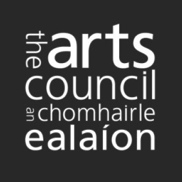 Scéim na bhFéilte agus na nImeachtaí Sraith 2 Treoirlínte d’iarratasóiríSpriocdháta: 5.30pm, Déardaoin an 24 Meán Fómhair 2015Tábhachtach: tabhair do d’aire athruithe i gcodanna 1 agus 2 de na treoirlínte, go háirithe maidir le hábhar tacaíochta riachtanach (pointe 1.8)	Scéim na bhFéilte agus na nImeachtaí: seicliosta don iarratasÚsáid na seicliostaí thíos chun a chinntiú go bhfuil d’iarratas comhlánaithe go hiomlán. 	Míreanna atá éigeantach i gcás gach iarratais (seiceáil gach ceann de na míreanna seo)	Míreanna atá éigeantach i gcás iarratais áirithe (seiceáil iad siúd a bhaineann le d’iarratas)	Míreanna eile atá ábhartha maidir lenár n-iarratas, dar liom (seiceáil iad siúd a bhaineann le d’iarratas)	An dara tuairim (seiceáil an mhír seo)1.	Faisnéis faoi Scéim na bhFéilte agus na nImeachtaí, Sraith 2 1.1	An spriocdháta chun iarratais a chur isteachNí mór gach iarratas a dhéanamh trí úsáid a bhaint as Seirbhísí ar Líne na Comhairle Ealaíon.1.2	Cuspóirí agus tosaíochtaí na scéimeIs é cuspóir na scéime (Sraith 2) cur go comhlántach leis an réimse tacaíochta atá ar fáil dó na féilte agus na himeachtaí sin a bhfuil cuntas teiste cruthaithe acu lucht féachana/éisteachta ealaíon a tharraingt isteach agus comhpháirtíochtaí le heagraíochtaí eile a dhaingniú. Tá ról ar leith ag féilte agus ag imeachtaí maidir le saol beoga agus inbhuanaithe ealaíon a fhorbairt ar leibhéal áitiúil. Tugann siad deiseanna tábhachtacha d’ealaíontóirí agus do lucht féachana/éisteachta idirghníomhú i gcomhthéacs a bhaineann, go minic, le ceiliúradh. Is féidir le gnéithe áirithe an comhthéacs sin a mhúnlú, gnéithe lena n-áirítear an ceantar áitiúil, an tuiscint ar an rud is pobal ann agus tiomantas na ndaoine a eagraíonn an t-imeacht, agus, ar ndóigh, an fuinneamh, an tallann agus an fhís a chuireann buntaca faoi na gníomhaíochtaí ealaíne a chuirtear i láthair. Chuige seo, is eol don Chomhairle Ealaíon an cion mór oibre a dhéanann na coistí deonacha chun féilte agus imeachtaí a fhorbairt agus a bhuanú.Is scéim iomaíoch í Scéim na bhFéilte agus na nImeachtaí a thugann maoiniú chun tacaíocht a thabhairt do reáchtáil féilte agus imeachtaí ar bhonn neamh-athfhillteach. Mar gheall ar chineál clár maoinithe neamh-athfhillteach agus an líon ard iarratas a fhaigheann an Chomhairle Ealaíon gach bliain, tá sé tábhachtach a thabhairt do d’aire go dtugtar maoiniú faoin gclár seo ar bhonn aonuaire agus neamhspleách ar an toradh a bhí ar iarratais roimhe seo.Tosaíochtaí na scéimeTabharfar tús áite do thionscadail:Ina léirítear an cumas líon agus ilghnéitheacht an luchta féachana/éisteachta a uasmhéadú trí straitéisí sonracha forbartha luchta féachana/éisteachta a chur i bhfeidhmIna gcuirtear in iúl fís uileghabhálach ealaíne a thagann le cineál na ngníomhaíochtaí beartaithe agus leis an gceantar áitiúil ina dtarlaíonn siadIna léirítear leibhéal ard comhtháthaithe le hacmhainní áitiúla agus a thugann fianaise ar thacaíocht ó réimse éagsúil comhpháirtithe.Cuirfear raon réigiúnach agus raon áitiúil na ngníomhaíochtaí ealaíon san áireamh i Scéim na bhFéilte agus na nImeachtaí, agus d’fhéadfaí tús áite a thabhairt d’fhéilte/d’imeachtaí i gceantair nach mbíonn mórán gníomhaíochtaí ealaíon ag tarlú iontu faoi láthair seachas na ceantair sin ina bhfuil gníomhaíochtaí ealaíon ar fáil cheana, lena n-áirítear obair eagraíochtaí eile a fhaigheann maoiniú ón gComhairle Ealaíon.1.3	Cuspóirí agus tosaíochtaí a bhaineann le foirmeacha ealaíne/cleachtais ealaíon aonair I gcás féilte agus imeachtaí lena mbaineann foirm ealaíne/cleachtas ealaíon amháin, tabharfar tús áite do thograí a chuireann i láthair cineálacha úra saothair a chomhlíonann tosaíochtaí sainaitheanta na Comhairle Ealaíon – tá na tosaíochtaí sin liostaithe díreach thíos. Tá cuspóirí agus tosaíochtaí faoi choinne féilte agus imeachtaí ildisciplíneacha san áireamh thíos freisin.Ailtireacht In Ailtireacht, tabharfaimid tús áite d’iarratais: Ina léirítear go soiléir go bhfuil an clár ailtireachta neadaithe sa phobal áitiúil agus ábhartha dóIna gcuirtear tuiscint ar chláir ailtireachta a sholáthar don phobal in iúl go soiléir agus ina ndírítear ar thuiscint an phobail ar ailtireacht a fhorbairt thar an gcaidreamh traidisiúnta idir an t-ailtire agus an cliant.Rannpháirtíocht sna hEalaíonaI Rannpháirtíocht sna hEalaíona, tabharfaimid tús áite d’iarratais:Ina gcuimsítear cruthú agus/nó cur i láthair saothair atá uaillmhianach ó thaobh na healaíne de agus a fhorbraítear trí phróiseas comhoibríoch Ina gcuirtear cur chuige idirchultúrtha chun cinn, agus ina dtugtar deiseanna le haghaidh comhoibriú ealaíne idir daoine aonair agus grúpaí ó chúlraí cultúrtha éagsúla i gcomhthéacs bheartas na Comhairle Ealaíon ar Cultural Diversity and the Arts (2010): http://bit.ly/1FpGRsrNí mór d’iarratasóirí cur síos soiléir a dhéanamh ar na modheolaíochtaí a úsáidfear le haghaidh rannpháirtíochta le rannpháirtithe agus leis an lucht féachana/éisteachta (de réir mar is cuí).Sorcas, Sráidealaíona agus SeónnaI Sorcas, Sráidealaíona agus Seónna, tabharfaimid tús áite d’iarratais: Ina leagtar béim láidir ar rannpháirtíocht phoiblí agus ina gcuirtear gnéithe ardchaighdeáin de chomhar trasdisciplíneach i láthair. DamhsaI nDamhsa, tabharfaimid tús áite d’iarratais:Ina ndírítear ar neartú forbairt cláir dhamhsa a chuirtear i láthair mar chuid de scéimeanna cónaitheachta damhsa a bhunaítear i gcomhar le húdaráis áitiúla agus le hionaid áitiúla. ScannánI Scannán, tabharfaimid tús áite d’iarratais:Ina dtugtar deiseanna uathúla don lucht féachana/éisteachta teacht ar chineama cultúrthaIna gcomhlíontar gníomhaíocht eile scannáin, in ionad í a mhacasamhlú.LitríochtI Litríocht, tabharfaimid tús áite d’iarratais:Ina sceidealtar ócáidí litríochta comhaimseartha ar chlár ar bhealaí uaillmhianacha samhailteachaIna ndírítear ar lucht léitheoireachta a fhorbairt don litríocht chomhaimsearthaIna léirítear tuiscint láidir ar a sprioclucht féachana/éisteachta agus ina gcuirtear straitéisí i láthair maidir leis an gcaoi a bhforbróidh siad a lucht féachana/éisteachtaIna mbaintear leas as na deiseanna a thugann na meáin nuaCeolI gCeol, tabharfaimid tús áite d’iarratais:A bhfuil ardchaighdeán ealaíne (ceoltóirí agus an clár) ag baint leoIna léirítear uileghabhálacht agus mórleibhéal rannpháirtíochta leis an lucht féachana/éisteachta áitiúil agus réigiúnach, agus rochtain ar an lucht féachana/éisteachta sin.Ildisciplíneach I gcás féilte agus imeachtaí ildisciplíneacha, tabharfaimid tús áite d’iarratais:Ina léirítear fís láidir ealaíne agus cineálacha samhlaíocha cur chuige i leith clársceidealú maidir le réimse foirmeacha ealaíne/cleachtais ealaíonIna léirítear fianaise ar luach don phobal sa cheantar féin, go háirithe ó thaobh forbairt lucht féachana/éisteachta deIna léirítear fianaise ar chomhpháirtíochtaí éifeachtacha chun tacú leis an bhféile/imeacht a sholáthar.CeoldrámaíochtI gCeoldrámaíocht, tabharfaimid tús áite d’iarratais:Ina ndírítear ar cheoldrámaíocht agus ar thionscadail cheoldrámaíochta a chur i láthair i gcomhthéacs pobailIna dtugtar plean soiléir indéanta chun lucht féachana/éisteachta a mhealladh.TéatarI dTéatar, tabharfaimid tús áite d’iarratais:Ina bhféachtar le teorainneacha an téatair a shíneadh ó thaobh tástála agus nuálaíochta de.Ina bhféachtar le lucht féachana/éisteachta a thabhairt chun saothar atá ceannródaíoch agus ina bhforbraítear foirm ealaíne an téatair: d’fhéadfadh sé sin bheith i gcomhthéacs saothar idirdhisciplíneach taibhléirithe agus cur chuige i leith an téatair agus an chuir i láthair nach bhfuil bunaithe ar insintIna bhféachtar le hócáidí téatair a chruthú i spásanna taobh amuigh den téatar agus i spásanna neamhghnácha.Na hEalaíona TraidisiúntaSna hEalaíona Traidisiúnta, tabharfaimid tús áite d’iarratais:Ina léirítear an tábhacht a bhaineann le béim réigiúnach a bheith ann mar chuid de sceidealú clár féile/imeachtaIna ndírítear ar chur i láthair léirithe nua agus ar chomhshaothar. Na hAmharcealaíonaSna hAmharcealaíona, tabharfaimid tús áite d’iarratais:Ina léirítear go soiléir go bhfuil an clár físealaíon i dteagmháil leis an bpobal áitiúil agus go bhfuil sé ábhartha dó Ina léirítear go soiléir tuiscint ar an gcaoi leis na físealaíona a sholáthar do dhaoine nach bhfuil saineolas acu ar an bhfoirm ealaíne sin.Daoine Óga, Leanaí agus Oideachas (DÓLO)In DÓLO, tabharfaimid tús áite d’iarratais: A bhfuil tiomantas ar leith acu do leanaí nó rannpháirtíocht daoine in eispéiris ealaíon ar ardchaighdeán, nó ina ndírítear go sonrach orthuIna léirítear eolas agus tuiscint ar an sprioc-aoisghrúpa nó na sprioc-aoisghrúpaí, agus ina gcuimsítear straitéisí chun rannpháirtíocht daoine óga leis na healaíona a fhorbairt agus a fheabhsú.Ina gcuimsítear straitéisí chun a chinntiú gur féidir le leanaí agus daoine óga ó chúlraí a mbaineann ilghnéitheacht shóisialta agus/nó chultúrtha leo bheith rannpháirteach san fhéile nó imeachtIna dtugtar deiseanna do leanaí agus do dhaoine óga bheith rannpháirteach sa chlár ealaíne agus eolas a dhéanamh dá phleanáil agus/nó a mheasúnú.1.4	Cé atá i dteideal iarratas a dhéanamh faoi Shraith 2?Tá Scéim na bhFéilte agus na nImeachtaí oscailte d’eagraíochtaí a chuireann féilte nó imeachtaí chun cinn a bhfuil cuspóir soiléir ealaíne acu agus a bheidh ar siúl le linn na chéad leithe den bhliain féilire 2016. I gcás féilte/imeachtaí a bheidh ar siúl sa dara leath de 2016, ba chóir iarratas a dhéanamh ar Bhabhta 2. Tá an clár oscailte freisin d’eagraíochtaí a eagraíonn sraith imeachtaí (e.g. ceolchoirmeacha) i rith na bliana féilire – is é sin le rá, féadfaidh eagraíochtaí iarratas a chur isteach faoin mbabhta tacaíochta seo le haghaidh clár iomlán imeachtaí.Le bheith i dteideal iarratas a dhéanamh faoi Shraith 2, ní mór d’eagraíochtaí i mbun iarratais na riachtanais seo a leanas a shásamh:A bheith ina n-eagraíochtaí a fuair maoiniú €10,000 nó níos mó trí Scéim na bhFéilte agus na nImeachtaí sa tairiscint mhaoiniúcháin ba dhéanaí a bhí acu; ba chóir d’iarratasóirí céaduaire nó dóibh siúd a fuair maoiniú níos lú ná €10,000 roimhe seo iarratas a dhéanamh faoi Shraith 1 den scéimBheith lonnaithe i bPoblacht na hÉireann.Ní féidir le heagraíocht ach iarratas amháin a dhéanamh faoi Scéim na bhFéilte agus na nImeachtaí i mbliain féilire.Cé hé an t-iarratasóir?Is é an t-iarratasóir an eagraíocht a gheobhaidh aon mhaoiniú a bheidh á thairiscint agus a bheidh freagrach as téarmaí agus coinníollacha an mhaoinithe sin a ghlacadh. Ní íocfar aon mhaoiniú a thairgfear ach isteach i gcuntas bainc atá i seilbh in ainm eagraíocht an iarratais. Ní mór na doiciméid go léir a chuirfear ar fáil a bheith in ainm eagraíocht an iarratais. Mar shampla, má dhéanann tú iarratas chuig an gComhairle Ealaíon ar mhaoiniú faoin ainm Coiste Fhéile Ealaíon an Bhaile Nua, ní mór gach doiciméad, lena n-áirítear sonraí bainc agus sonraí cánach, a bheith san ainm sin. 1.5	Cé nach bhfuil i dteideal iarratas a dhéanamh?Tá siad seo a leanas i measc na n-eagraíochtaí nach bhfuil i dteideal iarratas a dhéanamh faoin scéim:Eagraíochtaí a bhfeilfeadh a ngníomhaíochtaí beartaithe níos fearr do scéim maoinithe eile de chuid na Comhairle EalaíonEagraíochtaí tráchtála a roinneann an brabús ar a gcuid ballEagraíochtaí atá lonnaithe thar lear: féadfaidh iarratasóirí atá lonnaithe i bPoblacht na hÉireann, áfach, comhoibriú le heagraíocht atá lonnaithe thar learEagraíochtaí a fhaigheann maoiniú faoi láthair faoi chláir dheontais athfhillteacha ar bith de chuid na Comhairle Ealaíon (Maoiniú Bliantúil, Deontas le haghaidh Clár Bliantúil, Eagraíocht a Mhaoinítear go Rialta).1.6	Cad is féidir leat iarratas a dhéanamh air?Ba chóir d’iarratasóirí atá ag lorg maoiniú de níos lú ná €10,000 iarratas a dhéanamh faoi Shraith 1 den scéim seo.Féadfaidh tú iarratas a chur isteach ar mhaoiniú i dtaca le costais a bhfuiltear ag súil leis go dtabhóidh d’fhéile/d’imeacht iad. D’fhéadfadh na nithe seo a leanas a bheith san áireamh: Táillí na n-ealaíontóirí (táillí taibhithe san áireamh)Costais chíosa ionaidCostais foirne (e.g. tacaíocht riaracháin, theicniúil agus fáiltithe a bhfuil baint dhíreach aici leis an bhféile/leis an imeacht)Forbairt an lucht féachana/éisteachta – gníomhaíocht a dhéantar chun caidreamh leanúnach a bhunú le lucht féachana/éisteachta nua agus leis an lucht féachana/éisteachta atá ann cheana féinCostais mhargaíochta agus phoiblíochtaCostais taistil agus costais a bhíonn ar na healaíontóirí.Chomh maith leis na gnáth-theorainneacha a luaitear thuas, déanfaidh an Chomhairle Ealaíon costais a mheas a bhaineann go sainiúil le healaíontóirí faoi mhíchumas a bheith ag saothrú ealaíne. Más mian leat cur isteach ar mhaoiniú breise ar an mbonn sin, ba cheart duit faisnéis ina sonraítear na costais bhreise sin a chur ar fáil le d’iarratas. Cá mhéad maoinithe ar féidir leat iarratas a dhéanamh air?Is ionann an t-uasmhéid maoinithe is féidir leat a iarraidh agus an difríocht idir an caiteachas beartaithe agus an t-ioncam beartaithe a shonraíonn tú sa bhuiséad.Ba cheart go n-áireofaí leis an gcaiteachas beartaithe táillí na n-ealaíontóirí, costais taistil, cíos ionaid, costais theicniúla, costais mhargaíochta agus phoiblíochta, costais riaracháin, agus araileBa cheart go n-áireofaí leis an ioncam beartaithe an méid airgid a shíleann tú a gheofar ó mhaoinitheoirí eile, fáltais ó dhíol ticéad, díolacháin chlár, agus araile.Is tábhachtach freisin gach tacaíocht chomhchineáil a léiriú san ioncam agus sa chaiteachas araon chun fíorluach agus luach iomlán do thogra a chur in iúl.Iarrtar ort an t-ioncam, an caiteachas agus an méid atá á iarraidh agat a shonrú ag dhá chéim le linn d’iarratais:Ar líne, nuair a chuireann tú tús leis an iarratas I gcuid 3 den fhoirm iarrataisCinntigh go bhfuil na figiúirí iomlána mar an gcéanna sa dá chás, agus cinntigh gurb ionann an méid atá á iarraidh agus CAITEACHAS IOMLÁN lúide IONCAM IOMLÁN.  1.7	Cad nach féidir leat iarratas a dhéanamh air?I measc na ngníomhaíochtaí agus na gcostas nach féidir leat cur isteach orthu, tá siad seo a leanas:Gníomhaíochtaí nach mbaineann leis na healaíona – mar shampla, imeachtaí a bhaineann le hoidhreacht nó le ceardaíocht, iad siúd ar imeachtaí tráchtála, aontaí bia nó imeachtaí spóirt iad go príomha Cláir oiliúna do dhaoine aonair nó cláir a bhíonn ar siúl i dtimpeallacht oideachais fhoirmiúil nuair nach bhfuil baint ag an bpobal áitiúil leis an ngníomhaíocht sinGníomhaíochtaí a bhí ar siúl cheana féin nó a gcuirfear tús leo sula ndéanfar cinneadh faoi d’iarratasGníomhaíochtaí a dtugtar fúthu ar mhaithe le cuspóirí tiomsaithe airgid do charthanas, chun páirt a ghlacadh i gcomórtas, nó ar son cuspóirí déanta brabúisImeachtaí comórtais – áit a bhfuil an comórtas ar an ngné is suntasaí den chlárComhdhálacha nó siompóisiamaí acadúla aonuaire nach mbíonn buntáiste don phobal i gcoitinne iontuFéilte nó imeachtaí a bheidh ar siúl taobh amuigh de Phoblacht na hÉireann mura dtéann príomhbhuntáiste na féile/an imeachta chun leas Phoblacht na hÉireann.1.8	Cén t-ábhar tacaíochta nach mór duit a chur isteach le d’iarratas?Le bheith incháilithe le haghaidh measúnú le haghaidh maoiniú faoi Scéim na bhFéilte agus na nImeachtaí, ní mór duit an t-ábhar tacaíochta seo a leanas a chur isteach ar líne:Foirm iarratais chomhlánaithe Scéim na bhFéilte agus na nImeachtaíBuiséad mionsonraithe a leagann amach ioncam agus caiteachas maidir leis na gníomhaíochtaí beartaithe; ní mór é sin a chur isteach mar scarbhileog faoi leith agus chomh maith leis an bhfaisnéis bhuiséid atá san iarratasFaisnéis ar aon tacaíocht airgeadais nó urraíocht sonraithe sa bhuiséad togra – mar shampla, d’fhéadfadh sé gur meabhrán tuisceana é seo, nó litir thairisceana, ráiteas tacaíochta, nó a leithéid de dhoiciméadBróisiúr nó cláir fhéile/imeacht na bliana roimhe. Má tá obair le leanaí agus daoine óga i gceist le do thogra, ní mór duit cóip de do Bheartais agus Nósanna Imeachta um Chosaint agus Leas Leanaí a chur ar fáil mar chuid den iarratas.Ar an mbealach céanna, má tá obair le hainmhithe i gceist le do thogra, ní mór duit cóip de do Bheartas agus Nósanna Imeachta um Chosaint Ainmhithe a chur ar fáil.TÁBHACHTACH: mura gcuireann tú an t-ábhar tacaíochta riachtanach ar fad isteach, ní bheidh an Chomhairle Ealaíon ábalta measúnú a dhéanamh ar d’iarratas, agus measfar é a bheith neamh-incháilithe.2. 	D’iarratas a dhéanamh2.1	Cláraigh le Seirbhísí ar Líne na Comhairle EalaíonNí mór gach iarratas a dhéanamh trí Sheirbhísí ar Líne na Comhairle Ealaíon; ní ghlacfar le hiarratais a dhéanfar ar bhealach ar bith eile (tríd an bpost, ar fhacs nó ar an ríomhphost).Ní mór duit cuntas Seirbhísí ar Líne a bheith agat chun iarratas a dhéanamh. Mura bhfuil cuntas Seirbhísí ar Líne agat cheana féin, cláraigh tríd an bhfoirm cláraithe a chomhlánú anseo: https://https://onlineservices.artscouncil.ie/register.aspx?&lang=gd-ge.Laistigh de chúig lá oibre, seolfar ARN (uimhir thagartha ealaíontóra) uathúil agus pasfhocal chugat (i ríomhphost), agus beidh tú in ann úsáid a bhaint astu chun logáil isteach ar na Seirbhísí ar Líne. Riachtanais maidir leis na Seirbhísí ar Líne a úsáidNí mór do do ríomhaire agus don bhrabhsálaí Idirlín na riachtanais seo a leanas a chomhlíonadh ionas go n-oibreoidh na seirbhísí ar líne duit:Tabhair faoi deara:Ní mór duit Microsoft Word nó OpenOffice Writer a bheith agat ar do ríomhaire freisin chun an fhoirm iarratais féin a chomhlánú. Is bogearraí saor in aisce é OpenOffice Writer is féidir a íoslódáil óhttp://www.openoffice.org. Mura féidir leat aon cheann de na riachtanais sin a chomhlíonadh nó mura dtuigeann tú iad, téigh i dteagmháil linn le comhairle a fháil chomh luath agus is féidir leat roimh an spriocdháta. Fág do dhóthain ama agat féin chun an t-iarratas a chomhlánúBa chóir duit eolas a chur ar shuíomh Gréasáin na Seirbhísí ar Líne tamall maith roimh an spriocdháta agus roimh duit iarratas a ullmhú. Is dócha go mbeidh an-chuid cuairteoirí ar an suíomh tráthnóna an spriocdháta. Ba chóir duit d’iarratas a ullmhú agus a chur isteach tamall maith roimh an spriocdháta. D’fhéadfadh an t-am uaslódála a bheith i bhfad níos faide ná an t-am íoslódála. D’fhéadfadh sé go dtógfadh sé níos faide ná mar a cheapfá d’ábhar tacaíochta a uaslódáil. Tacaíocht theicniúilMá bhíonn tacaíocht theicniúil uait agus iarratas ar líne á dhéanamh agat, is féidir leat dul i dteagmháil leis an gComhairle Ealaíon ach ríomhphost a sheoladh chuig onlineservices@artscouncil.ie nó trí ghlaoch a chur ar 01 6180200. Molaimid duit aon deacrachtaí teicniúla a thuairisciú dúinn tamall maith roimh an spriocdháta. Tabhair uimhir ghutháin agus déan cinnte go bhfuil tú ar fáil chun glaoch uainn a fhreagairt. Déileálaimid le fiosruithe ar bhonn tús freastail ar an gceann is túisce. Cuimhnigh go ndéantar anrud glaonna ag druidim leis an spriocdháta agus go mb’fhéidir nach réiteofar glaonna i dtaobh tacaíocht theicniúil a gheofar tar éis 2.30pm ar an dáta deiridh roimh an spriocdháta.2.2	Líon isteach an fhoirm iarratais Mura bhfuil sé seo déanta agat cheana féin, íoslódáil an fhoirm iarratais don dámhachtain ar mian leat iarratas a dhéanamh uirthi. Is doiciméad atá comhoiriúnach le Microsoft Word/OpenOffice Writer í an fhoirm iarratais, a chomhlánóidh tú as líne (ar do ríomhaire féin). Tugtar treoir ar an bhfoirm iarratais maidir le conas gach cuid den fhoirm a líonadh isteach. Do chás a chur i láthairChun an cás is fearr a chur i láthair maidir le cén fáth ar chóir duit maoiniú a fháil, ba chóir duit breithniú an-chúramach a dhéanamh ar cad a chuirfidh tú san áireamh sna codanna seo a leanas den fhoirm iarratais: 2.3	Ullmhaigh aon ábhar tacaíochta atá riachtanach don iarratas Ní mór duit ábhar tacaíochta breise a chur isteach le d’iarratas ar mhaoiniú faoi Scéim na bhFéilte agus na nImeachtaí. Feic 1.8 Cén t-ábhar tacaíochta nach mór duit a chur isteach le d’iarratas? ar leathanach 5.Ní mór an t-ábhar tacaíochta uile den sórt sin a chur isteach ar líne. Mar sin ní mór duit, más gá, ábhar a scanadh nó a shábháil i bhformáid leictreonach.Na formáidí comhaid a nglactar leoLiostaítear sa tábla seo a leanas na formáidí comhaid atá inghlactha mar chuid d’iarratas. Ar mhaithe le háisiúlacht, bailigh le chéile na comhaid go léir a theastóidh uait in áit inrochtana ar do ríomhaire.Naisc YouTube a chur isteachFéadfaidh tú naisc a chur ar fáil chuig ábhar atá á óstáil ar YouTube (www.youtube.com) seachas an t-ábhar a uaslódáil go díreach. Chun é sin a dhéanamh, cóipeáil an URL (seoladh iomlán na háite ina bhfuil d’ábhar á óstáil ar YouTube) isteach i ndoiciméad Microsoft Word nó OpenOffice Writer agus uaslódáil é mar dhoiciméad tacaíochta ina bhfuil nasc Gréasáin. Tabhair faoi deara: Ní mór aon naisc a chuireann tú ar fáil a bheith á n-óstáil ar YouTube. Ní fhéachfar ar naisc le suíomhanna eile óstála.Seiceáil go n-oibríonn an nasc ó laistigh den doiciméad a uaslódálfaidh tú – is é sin le rá, go nascann sé i gceart le d’ábhar ar YouTube.Mura mian leat go mbeadh ábhar a uaslódálann tú chuig YouTube chun críocha d’iarratais le feiceáil go poiblí, féadfaidh tú d’fhíseán a ainmniú mar cheann ‘neamhliostaithe’ sna socruithe. Comhaid a ainmniú go cuíMaidir le gach comhad a bhfuil sé ar intinn agat é a uaslódáil, tabhair comhadainm air a léiríonn go soiléir cad atá ann nó cad a léirítear leis. Mar shampla, ba chóir go mbeadh sé soiléir ó ainm an chomhaid cibé an CV, téacs samplach nó léirmheas ar shaothar roimhe seo atá sa doiciméad. Cuir ábhar ealaíne agus doiciméid tacaíochta eile (lena n-áirítear an buiséad agus CVanna) isteach i gcomhaid ar leith atá ainmnithe go cuí.Is é 40 MB an t-uasmhéid iomlán maidir leis an ábhar tacaíochta ar fad a uaslódáiltear le hiarratas amháin.  2.4	D’iarratas a dhéanamh ar líneChun d’iarratas a chur isteach ar líne, ní mór duit dul trí cheithre phríomhchéim. Cliceáil ar Sábháil dréacht ag deireadh gach céime. Is féidir leat teacht ar ais chuig d’iarratas agus é a athbhreithniú tráth ar bith sula gcuirfidh tú isteach ar deireadh é.1. Roghnaigh clár maoinithe agus íoslódáil an fhoirm iarrataisChun tús a chur le hiarratas nua, cliceáil ar an gcnaipe Déan iarratas ar do leathanach baile, agus lean na leideanna chun an clár cuí maoinithe a roghnú agus chun uimhir uathúil thagartha a thabhairt do d’iarratas, trína n-aithneofar é. Ag an gcéim seo, is féidir leat an fhoirm iarratais a íoslódáil freisin (mura bhfuil sé sin déanta agat cheana féin).2. Iarr méid an mhaoinithe Ag an gcéim seo, sonraigh an caiteachas agus an t-ioncam a bhaineann le do thogra, agus méid an mhaoinithe atá á iarraidh agat. Ba chóir gurb ionann an méid a iarrann tú agus caiteachas iomlán lúide ioncam iomlán. Ba chóir go mbeadh na figiúirí deiridh a iontrálann tú anseo díreach cosúil leo siúd a iontrálann tú i gcuid 3 den fhoirm iarratais agus ar do bhuiséad mionsonraithe (má roghnaíonn tú ceann a chur isteach).3. Uaslódáil an fhoirm iarratais agus an t-ábhar tacaíochta Lean na leideanna chun d’fhoirm iarratais atá comhlánaithe agus sábháilte, CVanna, teimpléad buiséid agus aon ábhar tacaíochta riachtanach eile a uaslódáil (feic 1.8 Cén t-ábhar tacaíochta nach mór duit a chur isteach le d’iarratas? ar leathanach 5). Ní gá duit gach rud a uaslódáil ag an am céanna. Is féidir leat d’iarratas a shábháil mar dhréacht, agus teacht ar ais chuige níos déanaí.4. Seol an t-iarratas Nuair a bheidh tú sásta go bhfuil gach rud atá de dhíth chun tacú le d’iarratas uaslódáilte agat, cliceáil Cuir isteach.3. 	Próiseáil agus measúnú na n-iarratas3.1	ForbhreathnúDéanann an Chomhairle Ealaíon gach iarratas a mheas, tugann sí breith orthu agus cuireann sí a breith in iúl do na hiarratasóirí de réir na nósanna imeachta atá leagtha síos. Is é an aidhm atá ann a chinntiú go bhfuil córas cothrom trédhearcach ann maidir le dámhachtainí a bhronnadh. 3.2	An próiseas measúnaitheDéanann an Chomhairle Ealaíon gach iarratas a fhaightear a phróiseáil mar seo a leanas:Achar amaDéanann an Chomhairle Ealaíon dianiarracht iarratais a mheasúnú chomh luath agus is féidir ach mar gheall ar líon na n-iarratas agus ar an bpróiseas dianmheasúnaithe, d’fhéadfadh sé suas le dhá sheachtain déag a thógáil ón spriocdháta go dtí go ndéanfar an cinneadh.3.3	Critéir chun iarratais a mheasúnúDéantar iarratais a mheasúnú i gcomhthéacs iomaíoch agus cuirtear an fhoirm iarratas agus na hábhair thacaíochta san áireamh. Déantar measúnú ar gach iarratas de réir na gcritéar seo a leanas: a) fiúntas ealaíne, b) an chaoi a gcomhlíonann siad cuspóirí agus tosaíochtaí na scéime, lena n-áirítear tosaíochtaí foirme ealaíne, agus c) indéantacht. Cuirtear síos ar gach ceann de na critéir sin thíos.a) Fiúntas ealaíne Maidir leis an measúnú ar an bhfiúntas ealaíne, dírítear ar chleachtas na n-ealaíontóirí rannpháirteacha roimhe seo agus ar chineál na gníomhaíochta atá beartaithe agus áireofar leis breithniú ar na nithe seo a leanas:Caighdeán an smaoinimh agus na gníomhaíochta ealaíon atá beartaithe de réir mar atá léirithe ar an bhfoirm iarratais;Comhthéacs na foirme ealaíne nó an chleachtais ealaíon lena mbaineann an ghníomhaíocht atá beartaitheAn uaillmhian agus an úrnuacht atá léirithe sa togra.b) Cuspóirí agus tosaíochtaí na scéime a chomhlíonadh Déantar iarratais a mheasúnú de réir a fheabhas a n-éiríonn leo cuspóirí agus tosaíochtaí na scéime a chomhlíonadh – feic 1.2 Cuspóirí agus tosaíochtaí na scéime ar leathanach 2le haghaidh sonraí ina leith. c) IndéantachtBreathnaítear sa mheasúnú indéantachta ar an gcumas a léiríonn an t-iarratasóir an ghníomhaíocht atá beartaithe a chomhlíonadh. Áirítear air sin breathnú ar na nithe seo a leanas:An clár ama nó an sceideal atá beartaitheInfhaighteacht na dtacaíochtaí nó na bpáirtithe eile a aithnítear san iarratas.3.4	Painéil phiaraíIs é cuspóir chruinnithe an phainéil piaraí ná éagsúlacht tuairimí saineolacha a cheadú chun faisnéis a chur ar fáil don phróiseas cinnteoireachta. De ghnáth cuimsíonn painéil phiaraí triúr moltóirí seachtracha ar a laghad a bhfuil saineolas ábhartha acu ar an bhfoirm ealaíne agus/nó ar an gcleachtas ealaíon. Bíonn ball de chuid na Comhairle Ealaíon i gceannas ar gach cruinniú de ghnáth agus gníomhaíonn an ball sin mar chathaoirleach gan ceart vótála. Déanann comhairleoirí agus foireann na Comhairle Ealaíon freastal de réir mar is gá, agus bíonn na daoine a raibh baint acu le measúnú tosaigh na n-iarratas ar fáil chun faisnéis a sholáthar, de réir mar is gá. Faigheann na baill den phainéal achoimre ar gach iarratas ar an ngearrliosta roimh an gcruinniú. Tá rochtain iomlán acu ar an ábhar ar fad arna chur isteach ar lá an chruinnithe, tráth a ndéanann siad na hiarratais ar an ngearrliosta a athbhreithniú, a phlé agus a scóráil. Ina dhiaidh sin, déantar iarratais a rangú de réir scóir. Mar thoradh ar an gcomhthéacs iomaíoch agus ar an mbuiséad ar fáil, is dóigh nach mbeidh an Chomhairle Ealaíon in ann a mhaoiniú ach líon beag de na hiarratais a gheofar.Dearbhú leasaD’fhonn cothroime agus cothromas sa chinnteoireacht a chinntiú, ní mór do dhaoine den phainéal leas a dhearbhú má tá dlúthcheangal pearsanta nó gairmiúil acu le hiarratasóir nó má tá baint acu ar shlí ar bith leis an iarratas. Féadann ‘leas’ a bheith ina ‘leas airgid’ nó ina ‘leas neamhairgid’ (e.g. gaol muintire, comhpháirtíochtaí pearsanta, nó comhpháirtíochtaí gnó idir fhoirmiúil agus neamhfhoirmiúil, etc.)Ní mór an leas a dhearbhú a luaithe agus is eol don bhall den phainéal faoi. D’fhéadfadh sé sin tarlú nuair a iarrtar air/uirthi suí ar an bpainéal (más eol an ‘leas’ ag an bpointe sin) nó tar éis liosta na n-iarrthóirí a fháil. I gcás go ndearbhaítear leas, ní bhfaighidh an ball sin den phainéal páipéir a bhaineann leis an iarratas sin agus beidh air nó uirthi an seomra a fhágáil nuair a bhíonn an t-iarratas ar leith á athbhreithniú. Nuair a thagann an cás sin aníos, vótálfaidh an Cathaoirleach in ionad an bhaill den phainéal. I roinnt cásanna b’fhéidir nach dtuigfeadh ball den phainéal fiú go bhfuil coinbhleacht leasa ann go dtí go bhfaigheann sé/sí na páipéir phainéil agus nuair a fhéachann sé/sí orthu. I gcásanna den sórt sin ní mór don bhall painéil ball foirne den Chomhairle Ealaíon nó Cathaoirleach an phainéil a chur ar an eolas chomh luath agus a thuigeann siad go bhféadfadh coinbhleacht leasa a bheith i gceist.  Sa chás go gcuireann beirt ón bpainéal in iúl go bhfuil coinbhleacht leasa acu i leith an aon iarratais amháin, beidh an cathaoirleach agus an Ceann Foirne páirteach mar chuid den phróiseas cinnteoireachta i gcás an iarratais sin ar leith. Má tá coinbhleacht leasa ag Cathaoirleach ainmnithe an phainéil, ní mór dó/di é sin a dhearbhú a luaithe agus is eol dó/di go bhfuil a leithéid ann agus an fógra sin a thabhairt i scríbhinn roimh an gcruinniú. Sa chás sin, beidh an Ceann Foirne mar chathaoirleach ar an bplé a dhéanfar maidir leis an iarratas a bhfuil coinbhleacht leasa i gceist leis.3.5	Toradh na n-iarratasCuirtear gach iarratasóir ar an eolas i scríbhinn maidir le toradh a n-iarratas.Má éiríonn le d’iarratas, cuirfear litir thairisceana chugat ina sonrófar méid an mhaoinithe a bhronnfar ort agus téarmaí agus coinníollacha na dámhachtana. Inseofar duit freisin conas do dhámhachtain a tharraingt anuas. Faigheann an Chomhairle Ealaíon líon mór iarratas, agus bíonn an t-éileamh ar mhaoiniú i gcónaí níos mó ná na hacmhainní a bhíonn ar fáil. Mura n-éireoidh le d’iarratas, is féidir leat aiseolas a iarraidh ar fhoireann na Comhairle Ealaíon. Níl aon ghealltanas ann go mbronnfar dámhachtain mar gheall ar incháilitheacht agus ar chomhlíonadh nósanna imeachta iarratais amháin. Níl iarratasóirí nach n-éireoidh leo incháilithe chun iarratas a dhéanamh ar dhámhachtain eile de chuid na Comhairle Ealaíon le tabhairt faoin ngníomhaíocht chéanna. Más dóigh leis an gComhairle Ealaíon go mbeadh an ghníomhaíocht atá beartaithe níos feiliúnaí do chlár dámhachtana eile is féidir eisceacht a dhéanamh. I gcás dá leithéid, cuirfear é sin in iúl duit i scríbhinn.Achomhairc Is féidir le hiarratasóirí cinneadh maoinithe a achomharc má mheasann siad gur sáraíodh nósanna imeachta foilsithe na Comhairle Ealaíon, nó gur cuireadh i bhfeidhm go héagórach iad nó nár cloíodh leo. Má mheasann tú nár cloíodh le nósanna imeachta na Comhairle Ealaíon, breathnaigh ar an bpróiseas achomharc ar http://www.artscouncil.ie/ga/Maoiniu/Achomhairc/, nó téigh i dteagmháil leis an gComhairle Ealaíon le haghaidh cóip den bhileog faisnéise faoin bpróiseas achomharc.Tá na codanna uile den fhoirm iarratais a bhaineann lenár n-iarratas comhlánaithe agam.Tá obair le leanaí nó le daoine óga i gceist lenár dtogra, agus tá cóip den cháipéis Beartais agus Nósanna Imeachta um Chosaint agus Leas Leanaí dár gcuid curtha isteach againn leis an iarratas seo.Tá obair le hainmhithe i gceist lenár dtogra, agus tá cóip den cháipéis Beartas agus Nósanna Imeachta um Chosaint agus Leas Ainmhithe dár gcuid curtha isteach againn leis an iarratas seo.Tá ábhar tacaíochta breise a mheasaim atá ábhartha maidir lenár n-iarratas ullmhaithe agam (mar a shonraítear i gcuid 1.8 thíos) agus é réidh le huaslódáil agam. D’iarr mé ar dhuine eile ár n-iarratas a sheiceáil lena chinntiú nach bhfuil aon earráid ann agus nach bhfuil aon rud in easnamh. Cabhair a fháil maidir le d’iarratasMá bhíonn ceist theicniúil agat faoi shuíomh Gréasáin na Seirbhísí ar Líne a úsáid, is féidir leat ríomhphost a sheoladh chuig onlineservices@artscouncil.ie. Tá freagraí ar cheisteanna coitianta maidir leis na Seirbhísí ar Líne a úsáid ar fáil sa rannóg Ceisteanna Coitianta ar shuíomh Gréasáin na Comhairle Ealaíon ag: http://www.artscouncil.ie/ga/Teigh-i-dteagmhail-linn/FAQS/maoiniu/Ceisteanna-a-chuirtear-go-minic-faoi-mhaoiniu/Téigh chuig an nasc seo a leanas chun féachaint ar ár dtreoir ar YouTube maidir le hiarratas a dhéanamh: http://www.youtube.com/artscouncildemosMá bhíonn cabhair uait maidir le hinneachar d’iarratais, is féidir leat dul i dteagmháil leis an gComhairle Ealaíon ag 01 6180200 nó ar an ríomhphost ag smallfestivals@artscouncil.ieDéanann an Chomhairle Ealaíon gach iarracht freastal réasúnta a dhéanamh ar dhaoine faoi mhíchumas ar mian leo iarratas a chur isteach nó a bhfuil deacrachtaí acu teacht ar Sheirbhísí ar Líne. Má tá riachtanas speisialta agat sa réimse sin, déan teagmháil le Adrienne Martin, Oifigeach Rochtana na Comhairle Ealaíon, ar an nguthán (01 6180219) nó trí ríomhphost (adrienne.martin@artscouncil.ie) trí seachtaine ar a laghad roimh an spriocdháta.Is é an spriocdháta i gcomhair iarratas: 5.30pm, Déardaoin an 24 Meán Fómhair 2015Is é an t-uasmhéid a dhámhfar ar iarratasóir rathúil: €20,000Nóta i dtaobh tacaíocht chomhchineáilMá tá tú ag súil le tacaíocht chomhchineáil a fháil, is gá duit luach airgeadais a chur uirthi ionas go mbeidh an ranníocaíocht a dhéanann sí le fíorluach do thogra soiléir. Ba cheart duit caitheamh le tacaíocht chomhchineáil mar chaiteachas agus mar ioncam araon: pé méid a dhearbhaíonn tú ar thaobh an chaiteachais, ba chóir duit é a dhearbhú freisin ar thaobh an ioncaim.Ní féidir am a thugann na stiúrthóirí nó comhaltaí boird a áireamh mar chostas comhchineáil.PCWindows 7 nó níos déanaí
le 
Internet Explorer 8.0 nó níos déanaí NÓ Firefox 27 nó níos déanaí NÓ Chrome 33 nó níos déanaíMacMac OS X v10.5 Leopard nó níos déanaí 
le 
Safari 3.1 nó níos déanaí NÓ Firefox 27 nó níos déanaí nó Chrome 32 nó níos déanaí2.2 Achoimre ar do thograDéan achoimre ar do thogra (suas le trí phointe ghearra). 2.3 Sonraí faoi do thograCuid lárnach de do thogra is ea an méid a scríobhfaidh tú anseo agus ba chóir go gcabhródh sé leis na daoine a mbeidh baint acu le measúnú a dhéanamh ar d’iarratas tuiscint a fháil ar an rud is mian leat a dhéanamh, cén chaoi agus cén fáth.Ba cheart a leanas a lua: sonraí faoi do chuid cuspóirí ealaíne, do chuntas teiste maidir le bainistiú imeachtaí, agus sonraí faoi d’eagraíocht maidir le do choiste agus le d’fhoireann dheonach, mar aon le sonraí faoi aon mhaoiniú nó tacaíocht bhreise a shíleann tú a gheofar ó fhoinsí eile. 2.4 Do chás a chur i láthair Tabhair breac-chuntas ar an gcaoi a bhfuil sé beartaithe agat cuspóirí agus tosaíochtaí na scéime a chomhlíonadh. Tagair do na nithe seo a leanas: 1.2 Cuspóirí agus tosaíochtaí na scéime (leathanach 2)1.3 Cuspóirí agus tosaíochtaí a bhaineann le foirmeacha ealaíne/cleachtais ealaíon aonair (leathanaigh 2). 2.5 Lucht Féachana/ÉisteachtaTabhair figiúirí lucht féachana/éisteachta:Figiúirí dearbhaithe d’fhéile/imeachta is deireanaí. De rogha air sin, cuir in iúl go bhfuil féile nua á beartú agat.Spriocfhigiúirí do d’fhéile/imeacht atá beartaithe in 2015.2.6 PríomheagraitheSonraí na ndaoine a mbeidh ról lárnach acu i léiriú agus reáchtáil d’fhéile/imeachta. Cuir in iúl cineál a róil nó a rannpháirtíochta.2.7 Príomhealaíontóirí agus compántais ealaíneSonraí faoi na príomhealaíontóirí agus compántais ealaíne a ghlacfaidh páirt i d’fhéile/imeacht. Déan deimhin de go ndeir tú cé acu atá na healaíontóirí/na heagraíochtaí sin deimhnithe nó ar feitheamh a ndeimhnithe.Cineál comhaidIarmhír comhadainmtéacschomhaid .rtf/.doc/.docx/.txtcomhaid íomhá .jpg/.gif/.tiff/.pngcomhaid fuaime .wav/.mp3/.m4acomhaid físe .avi/.mov/.mp4scarbhileoga .xls/.xlsxComhaid Adobe Acrobat Reader.pdfAinmneacha maithe le tabhairt ar chomhad i gcás iarratais ó Fhéile Ealaíon an Bhaile Nuaan baile nua iarratas féile.docan baile nua gearrthóg de thaibhiú.mp4an baile nua dréachtbhuiséad féile.xlsan baile nua Beartas um Chosaint Leanaí.docxan baile nua nasc youtube.doc1Déantar an t-iarratas a admháil.2Déantar seic ar inghlacthacht an iarratais – cuirtear gach iarratas inghlactha ar aghaidh chuig an gcéim mheasúnaithe3Déanann comhairleoir(í) agus/nó an fhoireann measúnú scríofa ar an iarratas4Molann comhairleoir(í) agus/nó an fhoireann ar chóir iarratas a chur ar an ngearrliosta nó nár chóir5Déanann an painéal piaraí athbhreithniú ar na hiarratais go léir ar an ngearrliosta agus déanann siad cinntí.6Déanann an Chomhairle nóta de na cinntí.7Cuirtear na cinntí in iúl do na hiarratasóirí i scríbhinn. 